Nama	: Therio anggaraNIM	: 09011281520112ReconnaissanceReconnaissance adalah sebuah fase persiapan sebelum (attacker) melakukan penyerangan, dimana kegiatan intinya adalah mengumpulkan informasi sebanyak mungkin mengenai sasaran. Teknik ini akan menyertakan network scanning baik melalui jaringan internal atau external yang tentu saja tanpa mengantongi ijin.Berikut ini merupakan beberapa cara mendapatkan informasi dari sasaran yang bisa dilakukan:readnotifywhoisnslookupsamspade scriptwww.archive.orgdll:Beberapa informasi yang didapat dari beberapa situs yang ada di internet:ebay.com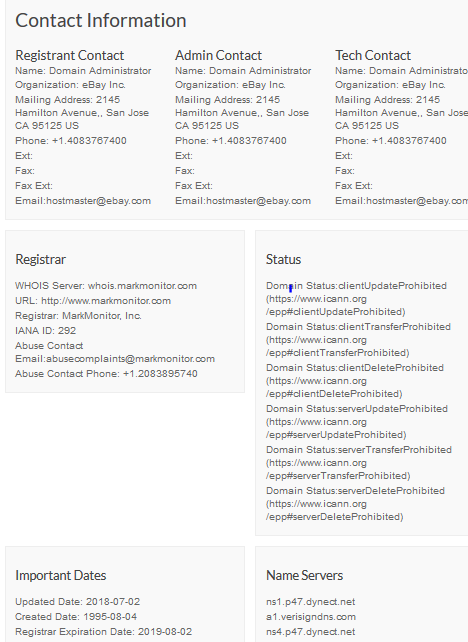 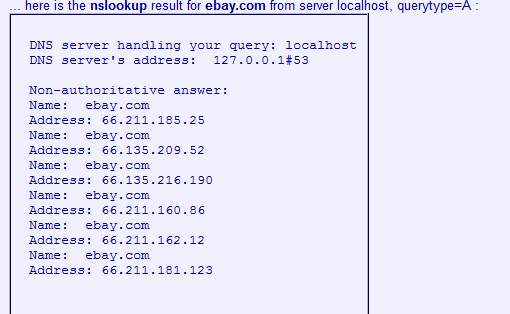 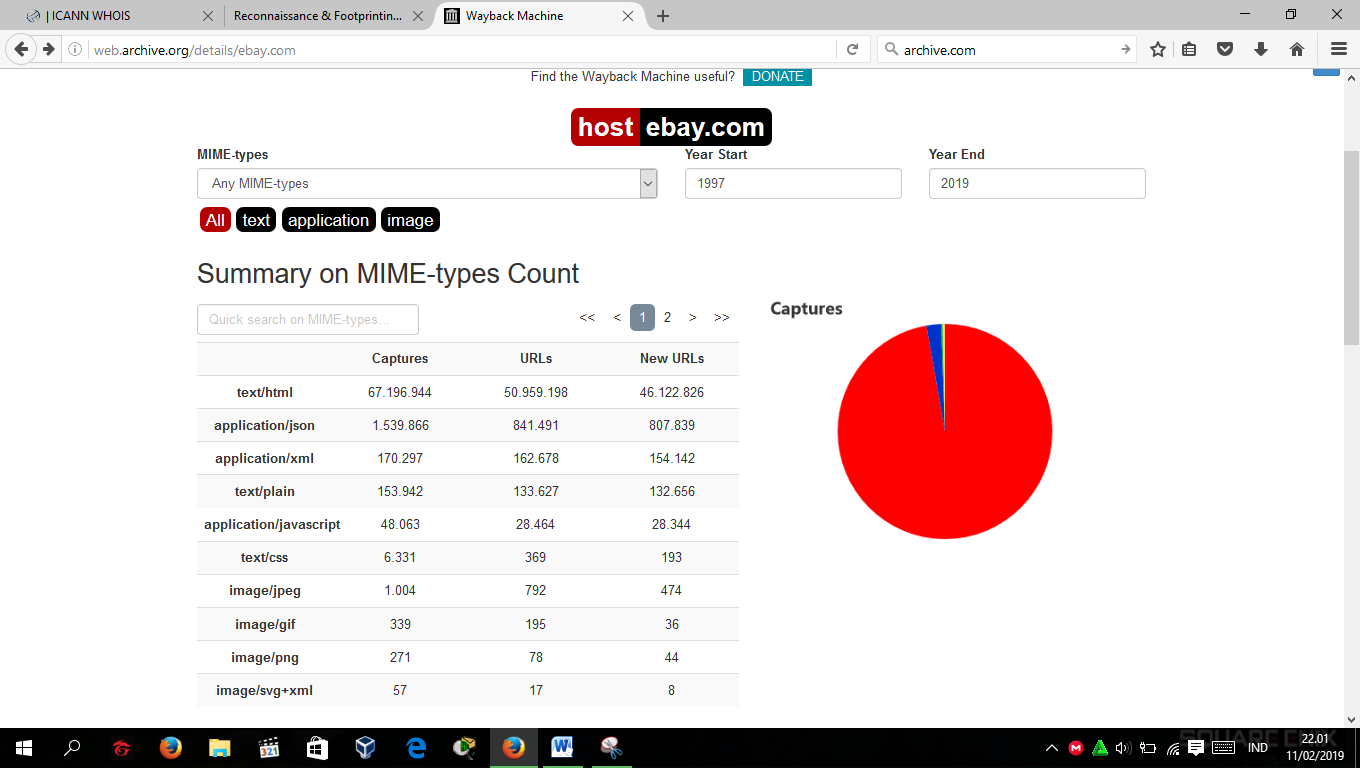 detik.com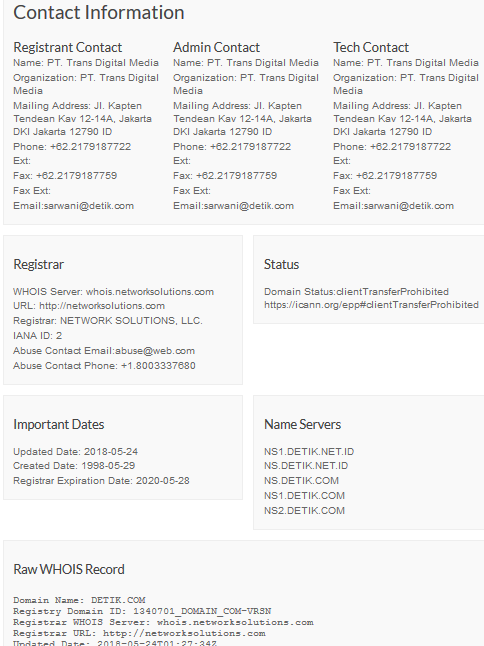 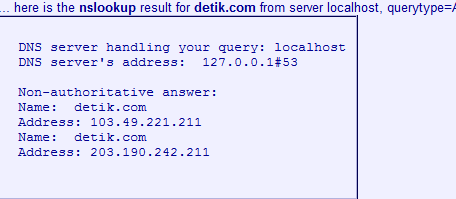 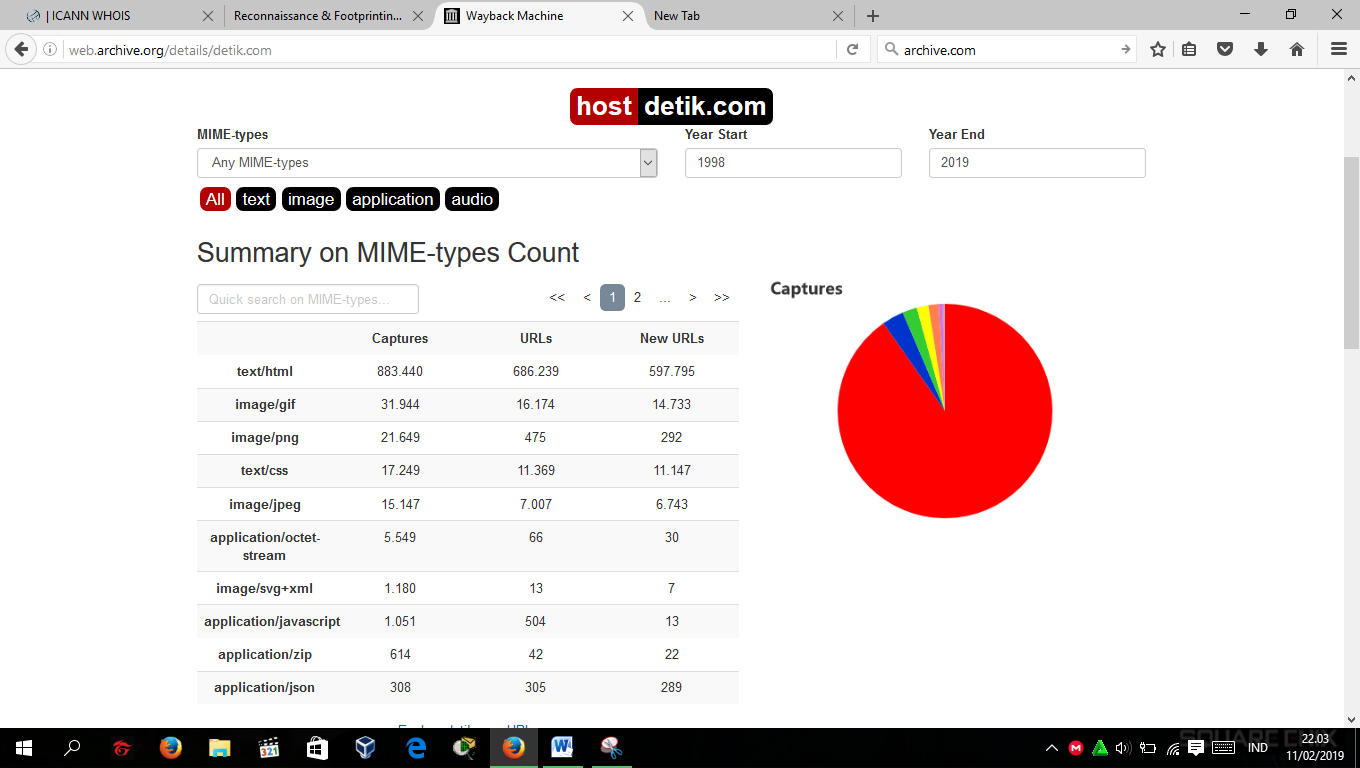 